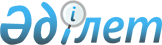 О назначении Тажина М.М. помощником Президента - секретарем Совета безопасности Республики КазахстанУказ Президента Республики Казахстан от 13 апреля 2006 года N 92



      Назначить Тажина Марата Муханбетказиевича помощником Президента - секретарем Совета безопасности Республики Казахстан, освободив от должности первого заместителя руководителя Администрации Президента Республики Казахстан.


      Президент




      Республики Казахстан


					© 2012. РГП на ПХВ «Институт законодательства и правовой информации Республики Казахстан» Министерства юстиции Республики Казахстан
				